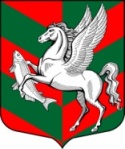 Администрация муниципального образованияСуховское сельское поселениеКировского муниципального района Ленинградской областиП О С Т А Н О В Л Е Н И Еот 28 марта 2014 года  № 38О дополнении в постановление от 27.11.2013 г. № 140 «Об утверждении Перечня муниципальных программ МО Суховское сельское поселение  на 2014-2016 годы»      Дополнить постановление администрации муниципального образования Суховское сельское поселение Кировского муниципального района Ленинградской области от 27.11.2013 г. № 140 «Об утверждении Перечня муниципальных программ МО Суховское сельское поселение  на 2014-2016 годы» пунктом 6 в приложении «Перечень муниципальных программ МО Суховское сельское поселение на 2014-2016 годы» следующего содержания, согласно приложению.Глава администрации                                                                         О.В.Бармина                                                                                                                                                                                                                               Утвержденпостановлением администрацииСуховское сельское  поселениеот 28.03.2014 г. № 38                                                                                                                                                                                   (приложение)Перечень муниципальных программ МО Суховское сельское поселениена 2014-2016 годыНаименование муниципальной программыОсновные направления социально-экономического развитияНаименование подпрограммы муниципальной программыОтветственный исполнитель6.  Устойчивое развитие сельских территорий на 2014-2016 годы в муниципальном образовании Суховское сельское поселение Кировского муниципального района Ленинградской областиОбеспечение благоприятной среды проживания населения за счет развития системы водоснабжения и водоотведения в дер. Сухое.-Специалист администрации 